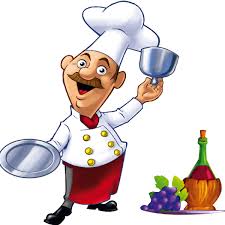 JADŁOSPIS od 21.01.2019 – 25.01.2019r. (skład jadłospisu może ulec zmianie)DataŚniadanieII śniadanieObiadPodwieczorek21.01Płatki ryżowe na mlekuHerbata owocowaPieczywo mieszane z masłemSzynka z wędzarkiPasta z awokadoBiała rzodkiewKiełki lucernyJabłkoŻurek na białej kiełbasieLeniwe z masełkiemSurówka z marchwi i jabłkakompotBudyń waniliowyWafelek ryżowy22.01Kawa inkaHerbata z cytryną i imbiremPieczywo mieszane z masłemJajko na twardo z majonezemPapryka żółtabananManna na rosoleKotlety z piersi kurczaka z sezamemZiemniaki z natką pietruszkiSurówka z zielonego groszkukompotBułka  z masłemSzynka z indykaBawarkaPomidorszczypiorek23.01Kuskus na mlekuHerbata owocowaPieczywo mieszane z masłemSer żółtyPolędwica sopockaPapryka czerwonaSałata lodowaSok owocowyKrem z dyni z prażonymi pestkami dynispaghetti z mięsem i sosemsałata lodowaWoda z cytrynąKoktajl bananowyBułka z masłem24.01Zacierki na mleku z dyniąHerbata owocowaPieczywo mieszane z masłemTwarożek na słodko z migdałamiMakrelaPaprykaOgórek kiszonygruszkaZupa z fasoli szparagowejSzynka duszona w ziołachMakaron kokardkiSurówka z czerwonej kapustykompot Kajzerka z masłemSałatka z kurczaka z ryżem i świeżym ananasemMięta  25.01Herbata owocowaPieczywo mieszane z masłemKurczak gotowanySer żółtyRoszponkaPomidorszczypiorekKoktajl truskawkowyPieczarkowa z kluskamiRyba po greckuZiemniaki z natką pietruszkiSurówka z kapusty kiszonejKompotPłatki owsiane na mlekuJabłko/gruszka